Aufgabe 11: Applikation mit der Nähmaschine Führe folgende Aufträge aus:Lies im Lehrmittel fadenflip 1, S. 200 – 206 das Thema Applikation und halte deine Erkenntnisse über die verschiedenen Arten und Materialien auf einem Arbeitsblatt fest.Arbeite die Applikationsübung nach dem Lehrgang im fadenflip 1, S. 202 – 205 selbständig. Du arbeitest mit den untenstehenden Formen und legst sie überlappend aufeinander (s. Abb. fadenflip 1, S. 202, 204).Führe an der Nähmaschine auf doppelter Stofflage eine Stichprobe aus, bevor du mit Applizieren beginnst. Benütze das Nähmaschinen-Anleitungsheft.Zeichne für deinen Gegenstand einen Entwurf für die Applikation in Originalgrösse und male die Teile in den entsprechenden Farben aus.Suche im Entwurf die technisch schwierigste Stelle und führe davon mit deinem Originalmaterial eine Arbeitsprobe aus. Überprüfe deine Arbeit und mache auf deinem Entwurf entsprechende Anpassungen.Führe deine Applikation aus.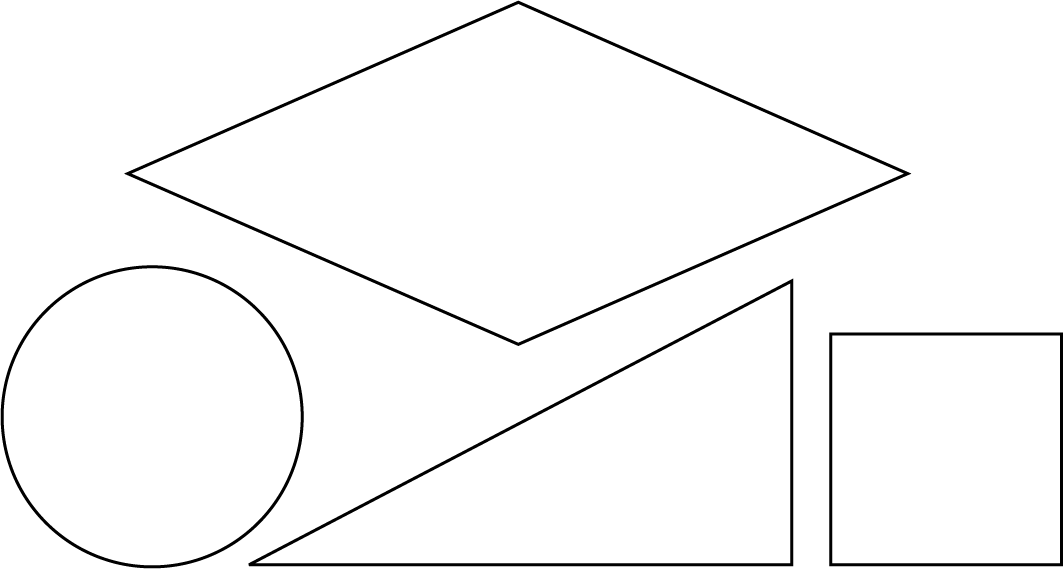 